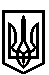 ТРОСТЯНЕЦЬКА СІЛЬСЬКА РАДАСТРИЙСЬКОГО РАЙОНУ   ЛЬВІВСЬКОЇ ОБЛАСТІІХсесія VIIІ скликання Р І Ш Е Н Н Я  12 березня 2021 року                                 с.Тростянець                                              № 610Про затвердження бюджетної  програми Тростянецької сільської ради Тростянецької об'єднаної територіальної громади   «Електрифікація  новозбудованих   вулицьсільських населених пунктів Тростянецької сільської ради Тростянецької  територіальної громади на 2021 рік»Відповідно до  пункту 22 частини першої статті 26 Закону України» Про місцеве самоврядування в Україні», сільська радавирішила:1. Затвердити бюджетну програму  Тростянецької сільської ради Тростянецької об’єднаної  територіальної  громади  «Електрифікація новозбудованих вулиць сільських населених пунктів Тростянецької сільської ради Тростянецької територіальної громади на 2021 рік» (додається).  2. Контроль за виконання даного рішення покласти на постійну комісію сільської ради з питань  комунальної власності, інфраструктури, транспорту та житлово-комунального господарства (голова комісії – М.Гармадій.)                      Сільський голова   				 Михайло ЦИХУЛЯК	  Затверджено                               рішенням  сесії  Тростянецької сільської радиVІІІ скликання № 610 від 12.03.2021 року    Бюджетна  програмаТростянецької сільської радиТростянецької об'єднаної територіальної громади«Електрифікація новозбудованих вулицьсільських населених пунктів Тростянецької сільської радиТростянецької територіальної громади на 2021 рік»с.ТростянецьВступПрограму розроблено відповідно до Енергетичної стратегії України на період до 2030 року, схваленої розпорядженням Кабінету Міністрів України від 15.03.2006 № 145-р та на виконання постанови Кабінету Міністрів України від 18.07.1998 № 1116 "Про заходи щодо розвитку та поліпшення стану електричних мереж для потреб сільської електрифікації".При розробці Програми використовувались наступні  матеріали: Енергетична стратегія України до 2030 року, що схвалена розпорядженням Кабінету Міністрів України від 15.03.2006 № 145-р; Правила користування електричною енергією, затверджені постановою НКРЕ  від 31.07.96 № 28 (ПКЕЕ); Правила приєднання електроустановок до електричних мереж, що затверджені постановою НКРЕ від 14.12.2005 № 1137 (ППЕМ) зі змінами; Методика обрахування вартості приєднання електроустановок до електричних мереж, що затверджена постановою НКРЕ від 19.07.2007 № 983 (МОВПЕУЕМ).Практика електрифікації нових зон забудов населених пунктів на підставі Законів України "Про планування та забудову територій" і "Про місцеве самоврядування в Україні" вимагає цільового акумулювання в короткі терміни значних коштів бюджетів і забудовників. Недоліком такого підходу є недостатня урегульованість процедур, недосконалість законодавства, пов'язані із забезпеченням джерел фінансування реконструкції пропускної спроможності мереж електропередавальних організацій під додаткові потужності нових житлових масивів. За існуючого правового вакууму зазначений підхід не було впроваджено.Усунути вищезазначені недоліки можливо шляхом  розподілу зобов'язань між електропередавальними організаціями та відповідними замовниками в частині спорудження елементів електричних мереж. А саме, недопущення виконання замовником, що має на меті приєднати власні об'єкти до електричних мереж електропередавальних організацій, робіт із будівництва, реконструкції чи технічного переоснащення об'єктів електроенергетики, що належать відповідній організації. Це, в свою чергу, має зменшити обсяг технічних умов приєднання і, відповідно, витрати замовника на їх виконання. Не витрачені замовниками кошти мають через відповідний механізм накопичуватись електропередавальними організаціями, обліковуватись на окремому поточному рахунку та використовуватись виключно на розвиток електричних мереж області для забезпечення технічної можливості отримання електричної енергії усіма замовниками області (стаття 18 Закону України "Про електроенергетику"). Таку схему врегулювання відносин передбачено статтею 5 Закону України "Про архітектурну діяльність", а саме, місце приєднання інженерних мереж замовника (забудовника) до магістральних чи інших інженерних мереж знаходиться на межі земельної ділянки замовника (забудовника) або, за згодою замовника (забудовника), на території цієї земельної ділянки. Своєчасне підведення магістральних чи інших інженерних мереж до межі земельної ділянки замовника (забудовника), а також збільшення їх пропускної спроможності здійснюються власниками цих мереж, а координуються  та  контролюються відповідним органом місцевого самоврядування в межах повноважень, визначених законом. Доповнення до ППЕМ включають наступні положення: у випадку, коли електроустановка населення розташована в новому житловому комплексі, її приєднання та підключення здійснюється на основі договору про приєднання після проведення електрифікації цього житлового комплексу електропередавальною організацією, на території здійснення ліцензованої діяльності якої розташований цей житловий комплекс, згідно із затвердженим органом місцевого самоврядування детальним планом території або проектом забудови території, згідно з яким визначають потужність комплексу в цілому та окремих його частин; плату за приєднання електроустановок замовника (збільшення потужності або зміна вимог до надійності електропостачання) розраховує власник електричних мереж за вихідними даними замовника та власників електричних мереж згідно із Методикою, виходячи з питомої вартості приєднання потужності, узгодженої точки приєднання, схеми електропостачання з урахуванням технічної характеристики та навантаження елементів схеми. Відповідно до пунктів 41 та 42 частини 1 статті 26 Закону України "Про місцеве самоврядування в Україні" (далі - Закон), питання щодо прийняття рішень з питань адміністративно-територіального устрою в межах і порядку, визначених цим та іншими законами, та питання щодо затвердження в установленому порядку місцевих містобудівних програм, генеральних планів забудови відповідних населених пунктів, іншої містобудівної документації належать до компетенції сільських, селищних та міських рад. Крім того, згідно з частиною 1 статті 31 Закону до компетенції повноважень виконавчих органів сільських, селищних, міських рад належить організація за рахунок власних коштів і на пайових засадах будівництва, реконструкції і ремонту об'єктів комунального господарства та соціально-культурного призначення, жилих будинків, а також шляхів місцевого значення.  Таким чином, органи місцевого самоврядування несуть відповідальність за будівництво та функціонування об'єктів комунального господарства, в тому числі електричні мережі та електроустановки, що забезпечують електрифікацію кварталів (вулиць).  Згідно з абзацами другим та третім пункту 2.11 ПКЕЕ, у випадку, коли електроустановки населення розташовані в нових кварталах (вулицях) індивідуальної забудови, їх підключення здійснюється після проведення електрифікації цього кварталу (вулиці) згідно з технічними умовами та розробленим проектом.  Технічні умови на електропостачання кварталів (вулиць) індивідуальної забудови видаються замовнику кварталу (вулиці) у відповідності із вимогами ПКЕЕ.  Таким чином, замовником кварталу (вулиці) може бути орган місцевого самоврядування.  Разом з тим, відповідно до пункту 31 частини 1 статті 26 Закону до компетенції сільських, селищних та міських рад належить питання щодо прийняття рішень про передачу іншим органам окремих повноважень щодо управління майном, яке належить до комунальної власності відповідної територіальної громади, визначення меж цих повноважень та умов їх здійснення. У зв'язку з втратою чинності (постанови НКРЕ від 29.08.2008 № 1049 та від 29.08.2008 № 1050) Правил приєднання електроустановок до електричних мереж, затверджених постановою НКРЕ від 17.12.2005 № 1137, та Методики обрахування плати за приєднання до електричних мереж, затвердженою постановою НКРЕ від 19.07.2007 № 983, згідно з частиною 1 статті 67 Господарського кодексу України відносини підприємства з іншими підприємствами, організаціями, громадянами в усіх сферах господарської діяльності здійснюються на підставі договорів, укладених сторонами за взаємною згодою. Відносини між замовниками та власниками електричних мереж з питань приєднання електроустановок до електричних мереж врегульовуються відповідними господарськими договорами із визначенням у них істотних умов згідно з вимогами Господарського кодексу України та дотриманням таких положень Законів України та нормативно-правових актів: стаття 5 Закону України "Про архітектурну діяльність"; стаття 18 Закону України "Про електроенергетику"; Порядок надання архітектурно-планувального завдання та технічних умов щодо інженерного забезпечення об'єкта архітектури і визначення розміру плати за їх видачу, затверджений постановою Кабінету Міністрів України від 20.12.99 № 2328; Порядок прийняття в експлуатацію закінчених будівництвом об'єктів, затвердженого постановою Кабінету Міністрів України від 22.09.2007 № 1243.Мета та основні завдання ПрограмиМетою розроблення Програми є:  - визначення обсягів будівництва електричних мереж на підставі прогнозованого зростання електричних навантажень і технічного стану мереж; - визначення можливих джерел реалізації Програми. Основними завданнями Програми є: - підвищення ступеня роботи для надійного та якісного забезпечення споживачів  -електричною енергією; -  покращення інвестиційної привабливості населених пунктів громади.Фінансування та основні показники реалізації програмиПланом заходів щодо забезпечення реалізації Програми передбачено 497217,00 грн., а саме:- будівництво об’єкту  "Зовнішнє електропостачання кварталу індивідуальної забудови в селі Велика Воля  Миколаївського району Львівської області.  Фінансування Програми здійснюватиметься шляхом фінансування за рахунок коштів місцевого бюджету, обласного бюджету, внеску громади.  Загалом у Програму  на 2021 рік включено 1 населений пункт громади, який потребує елетрифікації.ПАСПОРТ ПРОГРАМИ електрифікації новозбудованих вулиць сільських населених пунктів Тростянецької сільської ради Тростянецької  територіальної громади на 2021 рік1.Ініціатор розроблення ПрограмиТростянецька сільська рада 2.Дата , номер документа про затвердження програмиРішення  сесії  №610 від  12.03.2021 р.3.Розробник ПрограмиТростянецька сільська рада 4.Відповідальні виконавціПрограмиТростянецька сільська рада 5.Учасники ПрограмиЮридичні та фізичні особи, Тростянецька сільська рада6.Термін реалізації Програми2021 р. 7.1.Етапи виконання програми(для довгострокових програм)8.Загальний обсяг фінансовихресурсів, необхідних дляреалізації Програми 497,217 тис. грн. 8.1Коштів сільського  бюджету152,80тис. грн.8.2Коштів інших джерел (вказати)344,417 тис.грн.